CURRICULUM VITAE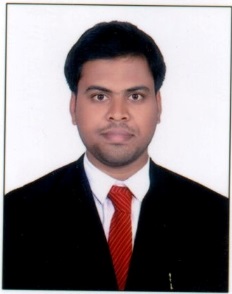 Prakash CPC, ICD- 10 Proficiency CertifiedEmail: prakash.379458@2freemail.com Dubai, UAEOBJECTIVELooking forward for an organization that offers a challenging job, stimulating learning environment & provide scope for individual career growth while achieving organizational goal, where I can maximize skills, quality assurance and training experience.SPECIAL SKILLSProficient with MS Office skills mainly MS Excel, Power point.Typing speed 40 wpm.Proven track record in completing projects and delivering results in time and on target. Expert in data analysis and integrate multiple data sources.Excellent verbal and written communication skills.Proficient with detail oriented, problem solving and analytical abilities, reasoning skills, and possess work under pressure in multiple time zones.PROFESSIONAL EXPERIENCE                       Medical coding analyst: Cognizant Technology Solutions (Apr 16 2014 - Mar 31 2017)Coding the medical charts as per ICD-9 & 10 CM, CPT and HCPCS.Coding includes superbills, diagnostic coding and Outpatient, E&M for physicians.Review physician notes and obtain necessary clarifications where necessary.Proficient in assigning appropriate medical codes to diagnosis and services.Perform charge review, claim submission, claim follow-up, payment posting and maintaining confidentiality of the patient statements.Auditing the completed charts in order to avoid errors. Auditing the charts, giving assistance and training to the new joiners.Assign appropriate medical codes to all diagnosis and services to the medical charts.Prepare appropriate claim documents. Follow up with insurance companies and ensure that all claims come to fruition.Oversee daily Billing Department functions, including medical coding, charge entry, claims, payment posting, and reimbursement management.AchievementsAwarded with best performer (Unicorn award) for 1st quarter of 2015. Best performer (WOW award) for 3rd quarter of 2015.Pharma benefit Analyst: United health group (April 2013 – March 2014)For processing paying prescription drug claims.Responsible for developing and maintaining the formulary, contracting with pharmacies, and negotiating discounts and rebates with drug manufacturers.Review, coordinate and lead implementation of new pharmacy benefit plans and pharmacy plans charges with client and/or group, third party vendor and in-house departmental staff through written procedures and training of appropriate personnel in each area of the organization.AchievementsAchieved 100% targets assigned with qualityAchieving team expectations and supporting with assigned special task.ACADEMIC QUALIFICATIONSMasters in Pharmacy – St Peters college Of Pharmacy - 78% marksBachelor of Pharmacy – SahasraInstitute Of Pharmaceutical Sciences – 70% marks.Diploma in Pharmacy – Vaagdevi College Of Pharmacy – 78% marks.Intermediate(10+2) –Sarala Jr College – 75% marks.	SSC – Z P PHigh School – 78% marks.CERTIFICATIONSCPC certified by American Academy of Professional Coders (AAPC).ICD 10 proficiency assessment certification by AAPC.LANGUAGES KNOWNEnglish – Fluent                                          Telugu  Hindi                                                            Urdhu  PERSONAL DETAILSGender                 	:MaleD.O.B                    : 18-06-1988Marital status       	: SingleNationality            : IndianOTHER INTERESTSPlaying shuttle badminton, Listening Music, Net surfing.DECLARATIONI hereby declare that the above written particulars are true to the best of my knowledge and belief.  